В ГКП "Ягодка" прошло мероприятие "Осеннее развлечение!" Дети с удовольствием для Осени пели песни, рассказывали стихотворения и играли. В гости к детям приходил «Петрушка", который поиграл с детьми и принёс им гостинцы - яблоки и конфеты.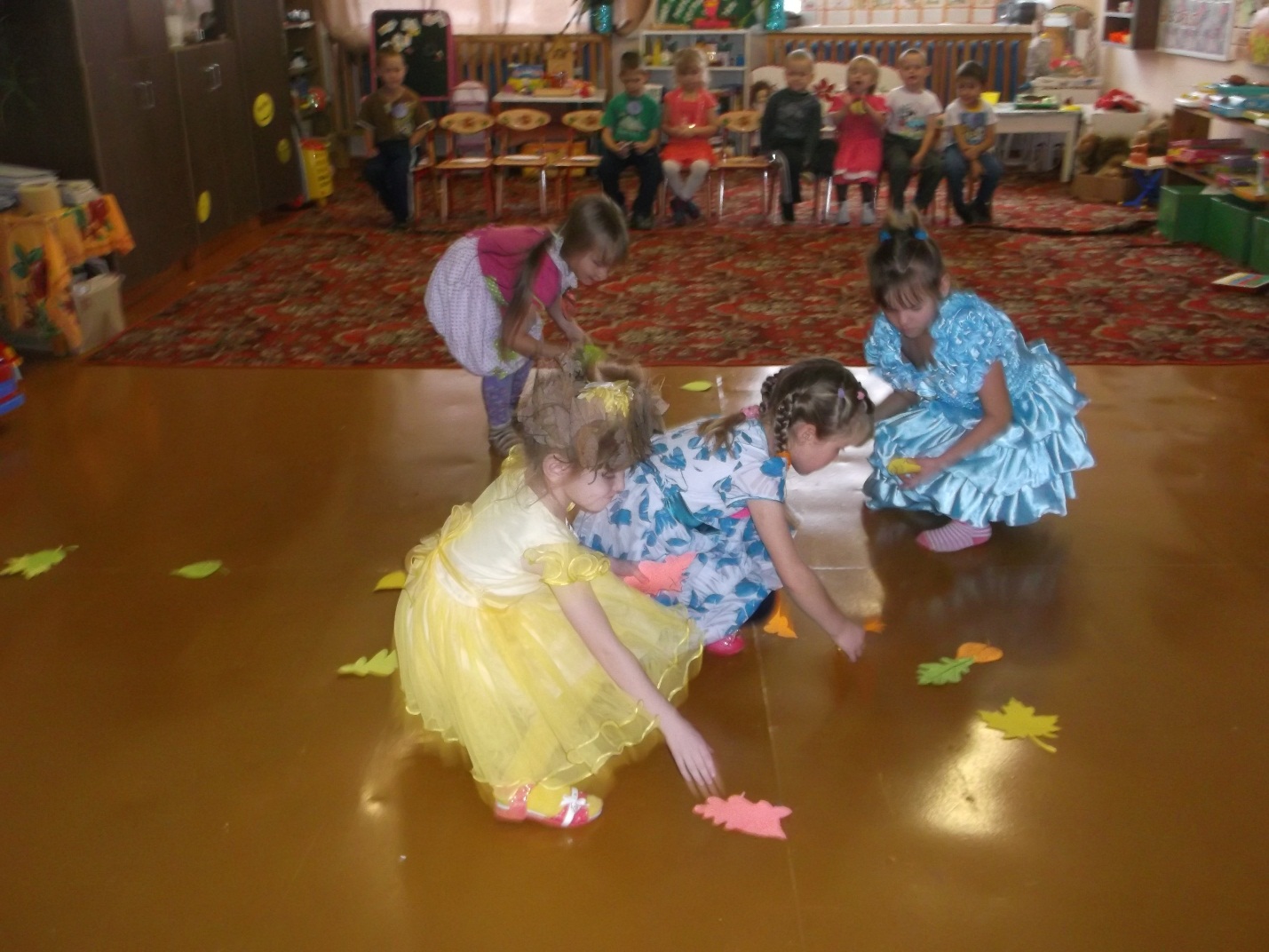 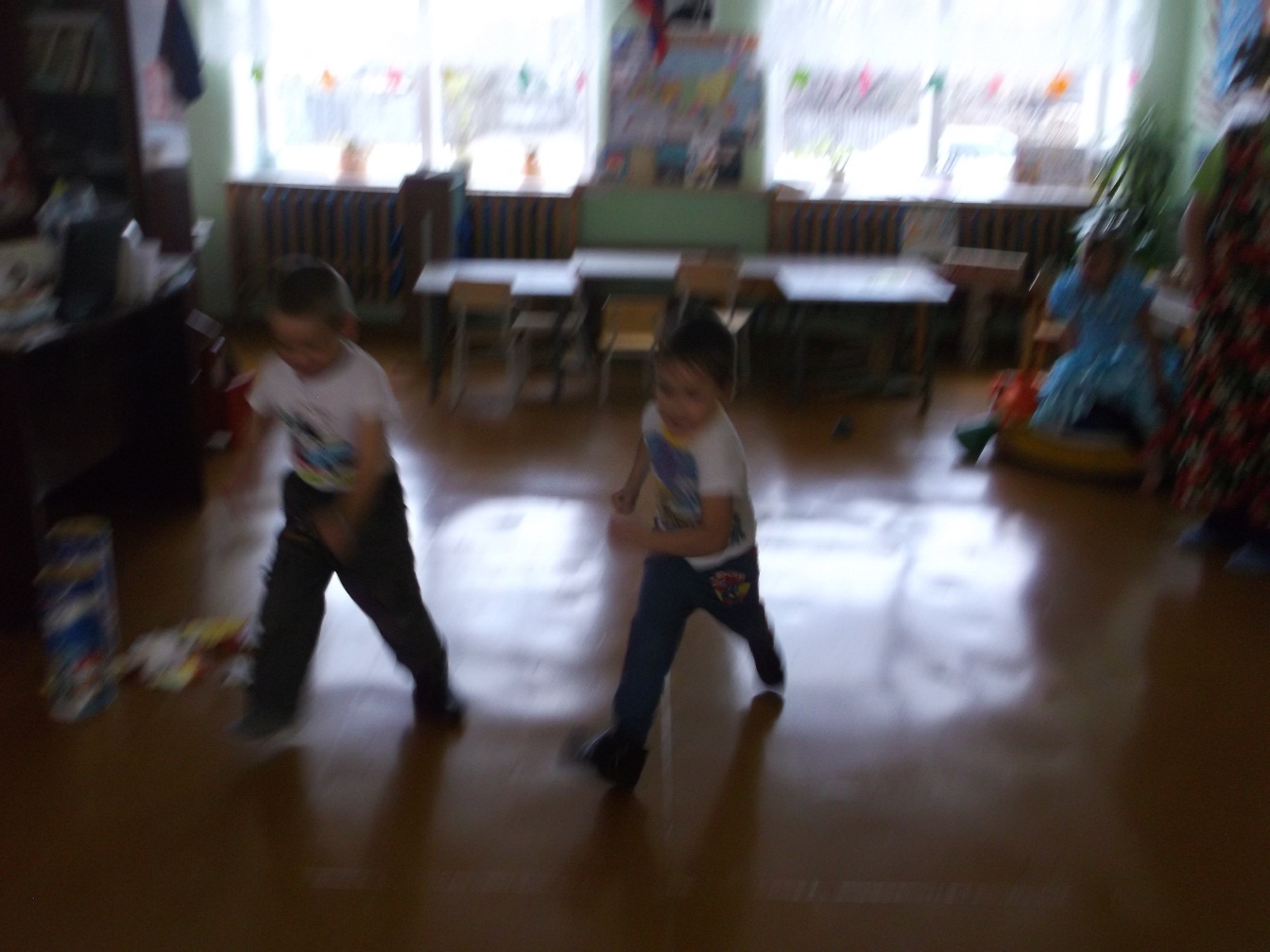 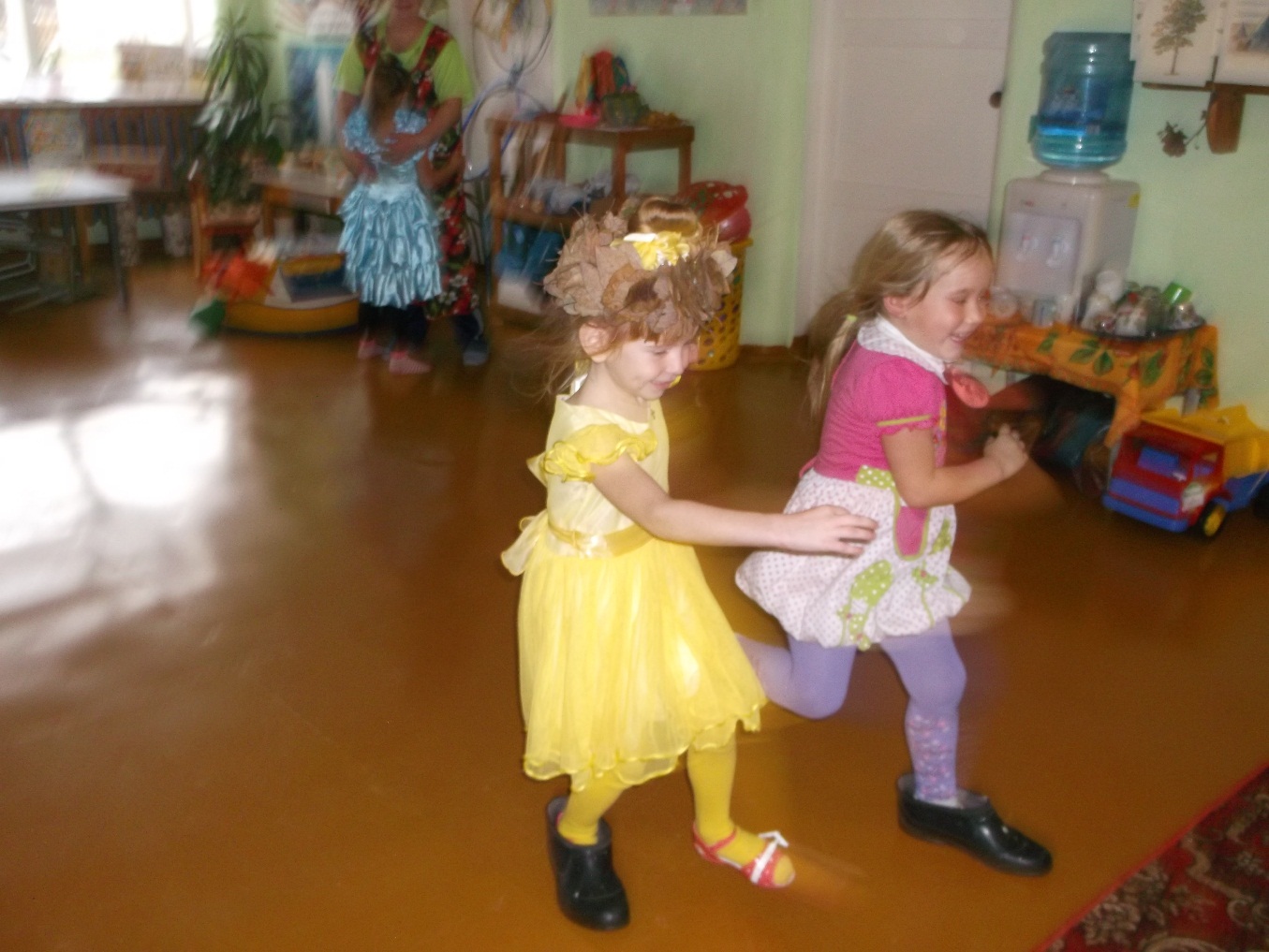 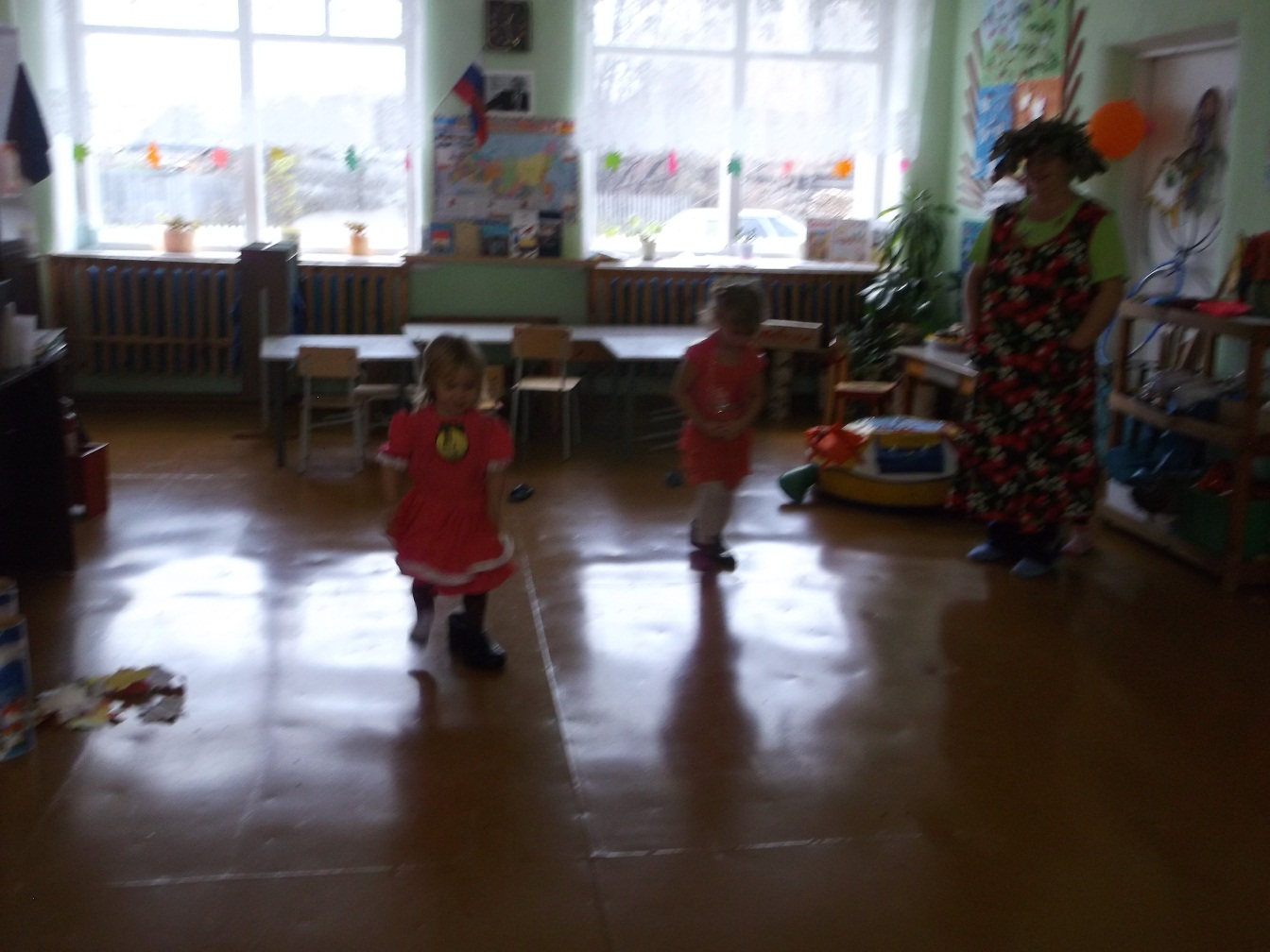 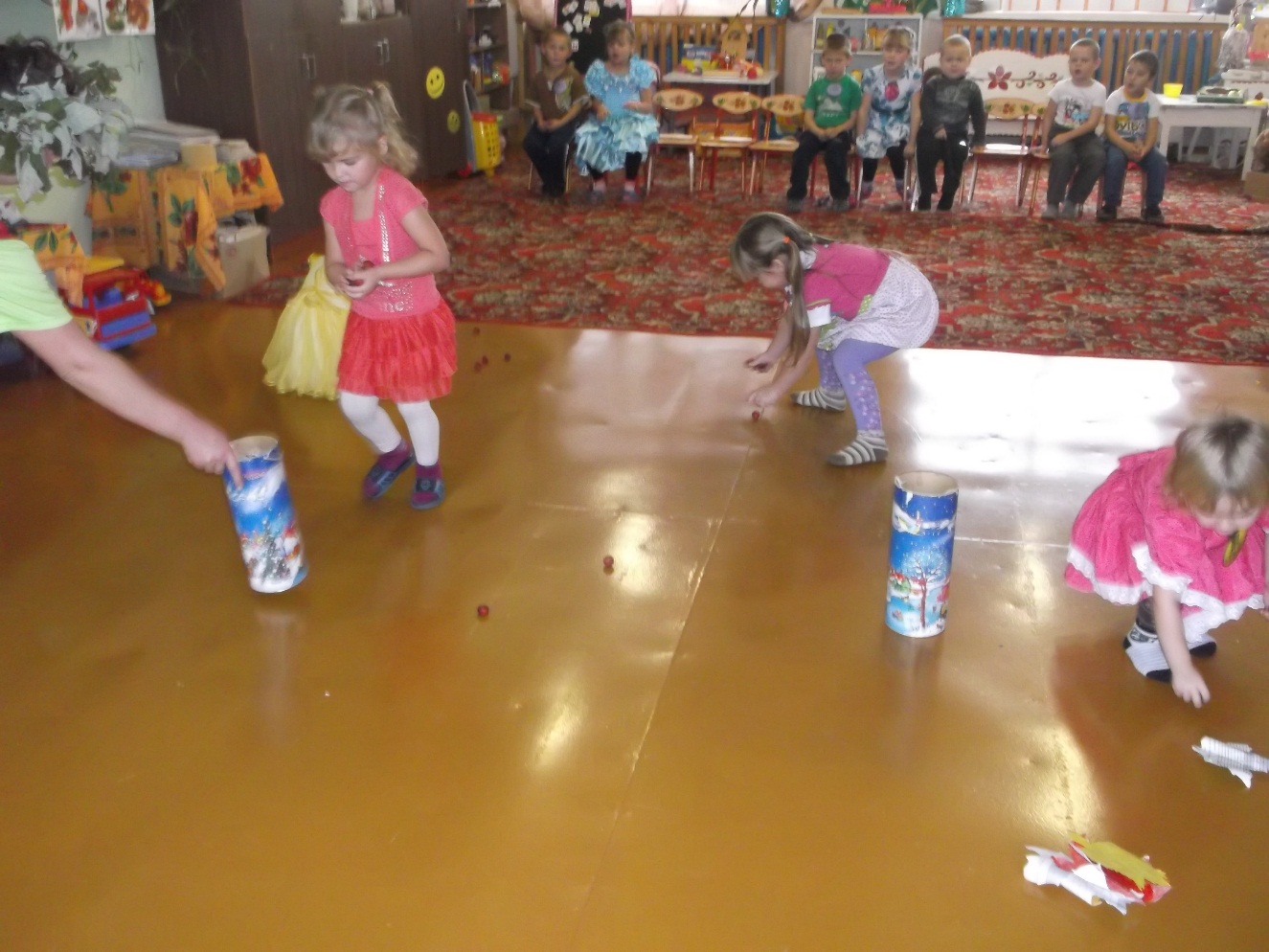 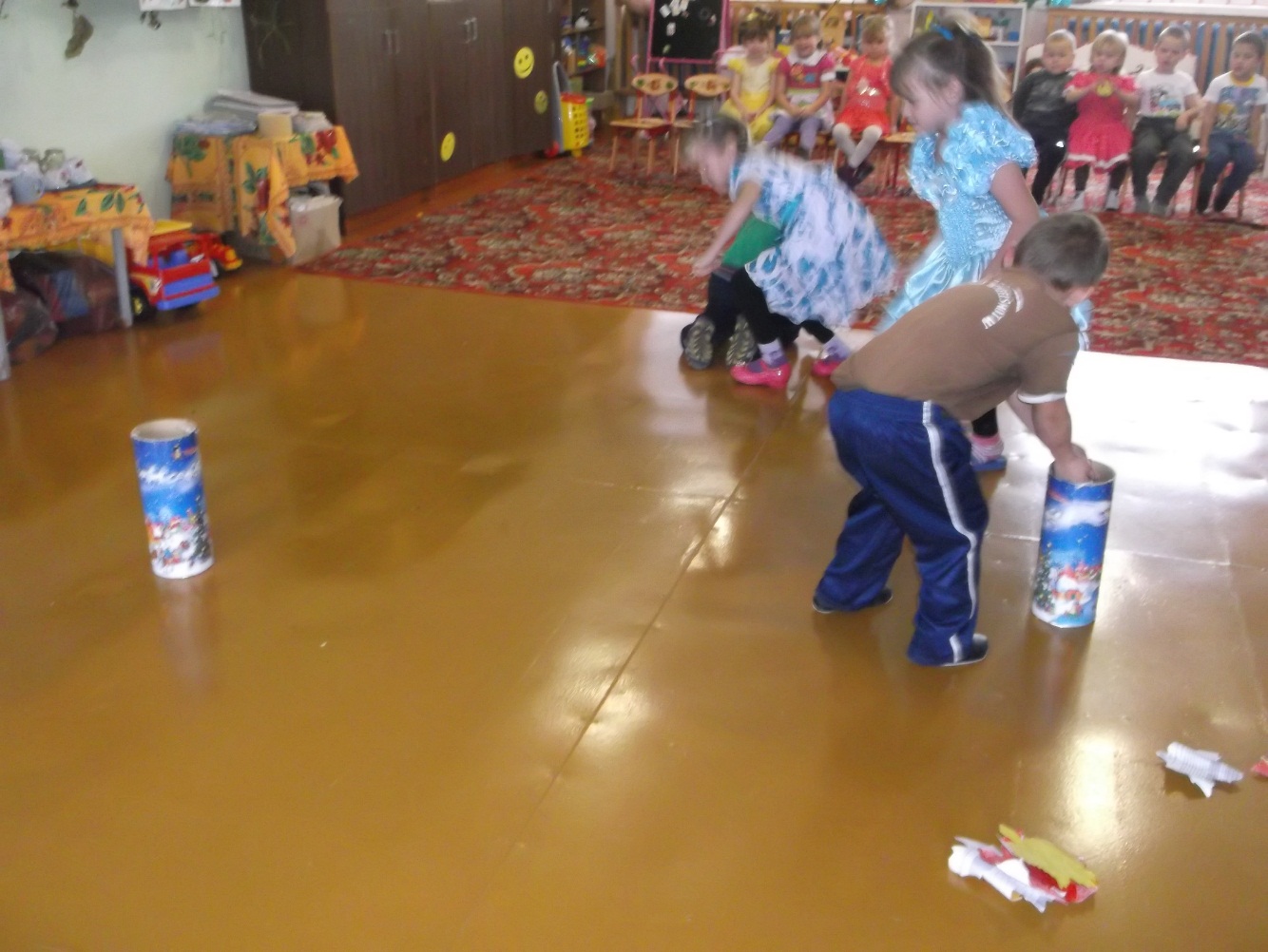 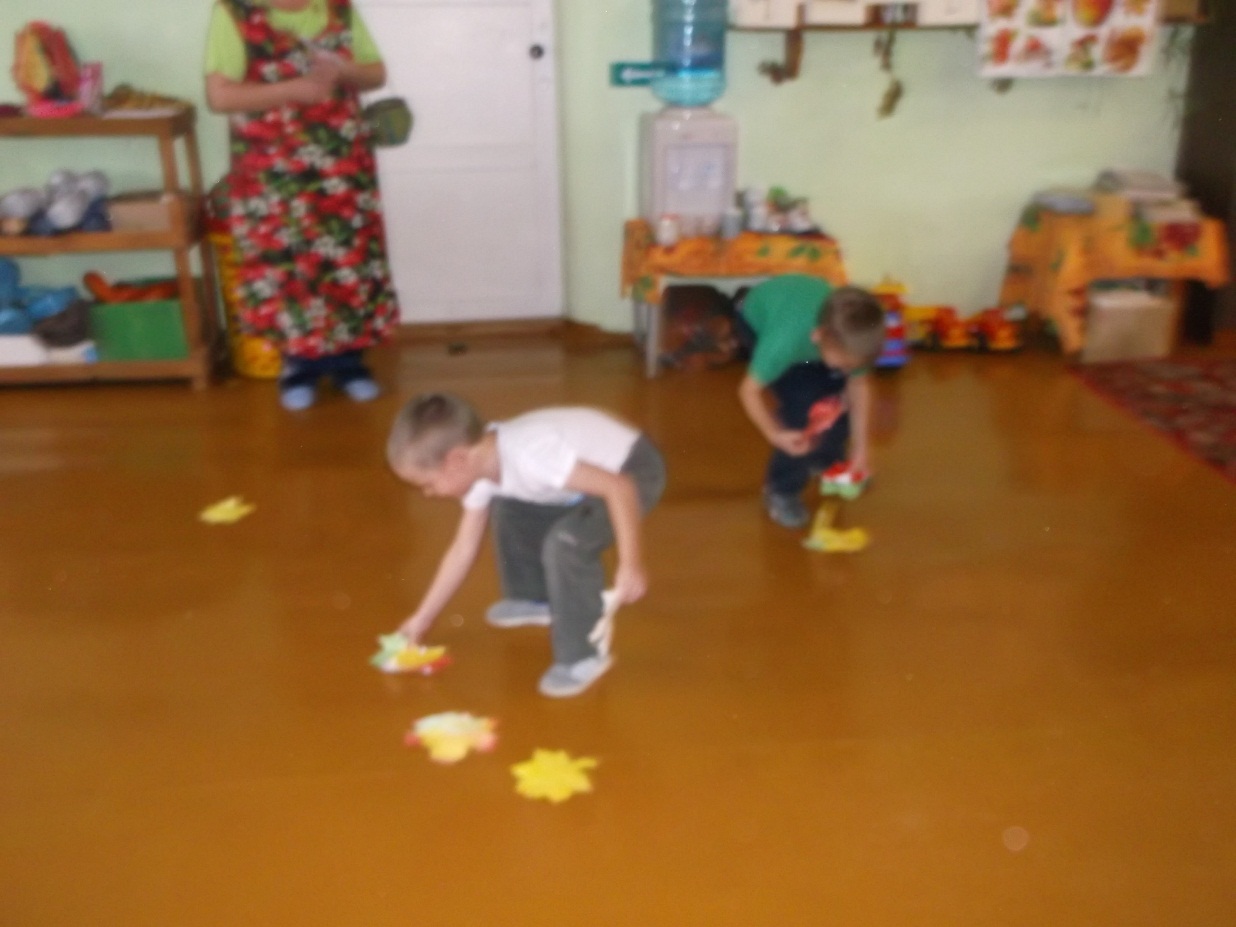 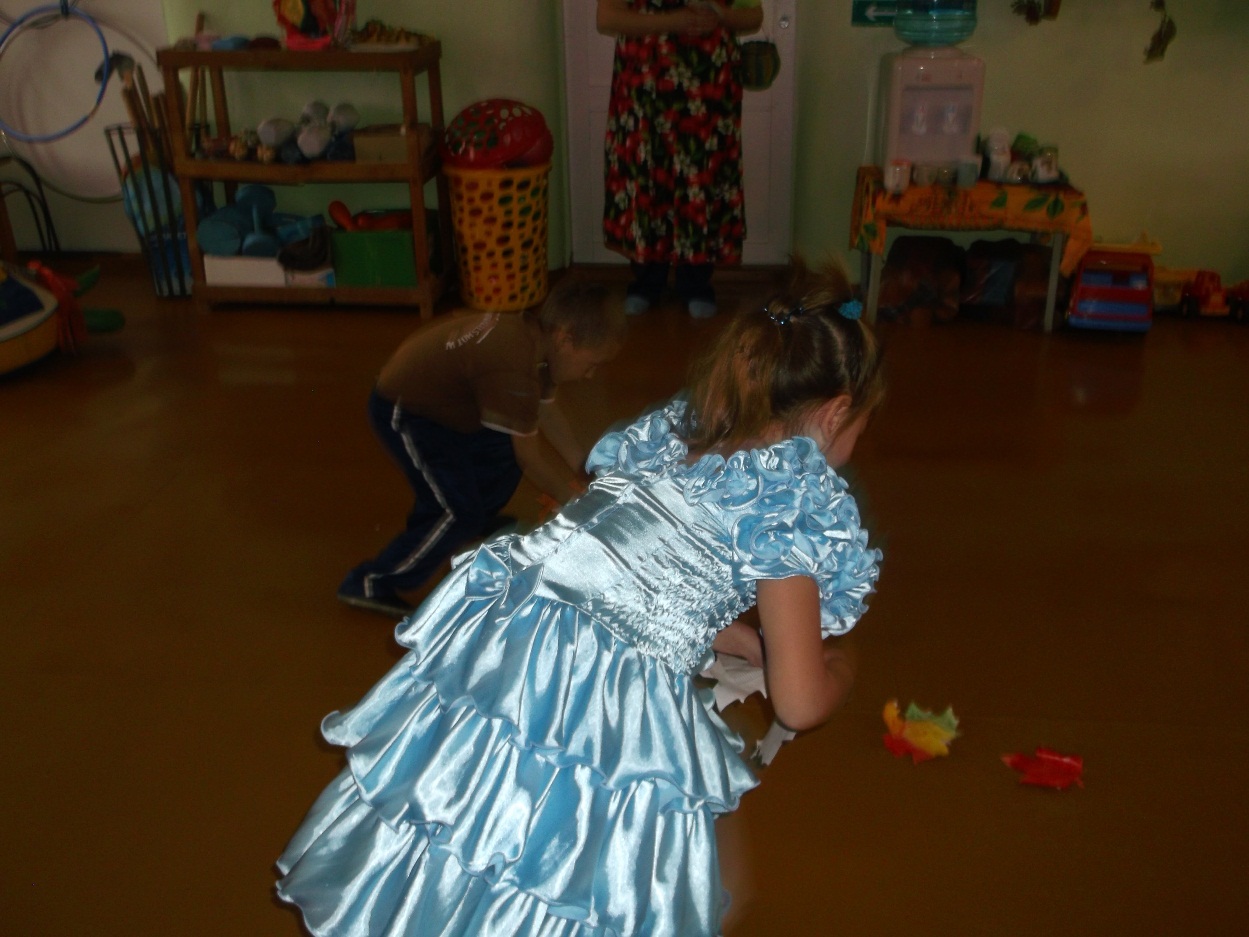 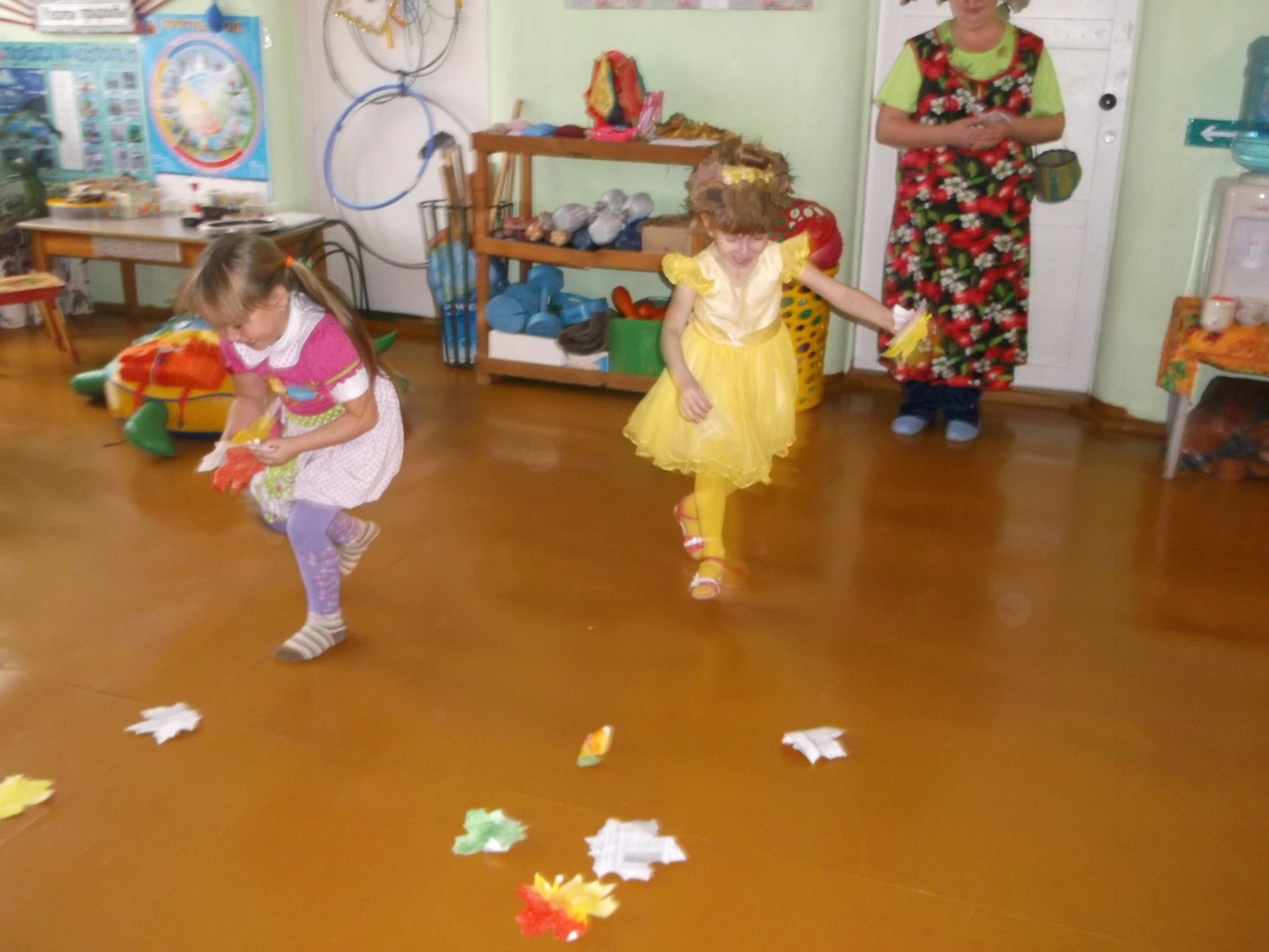 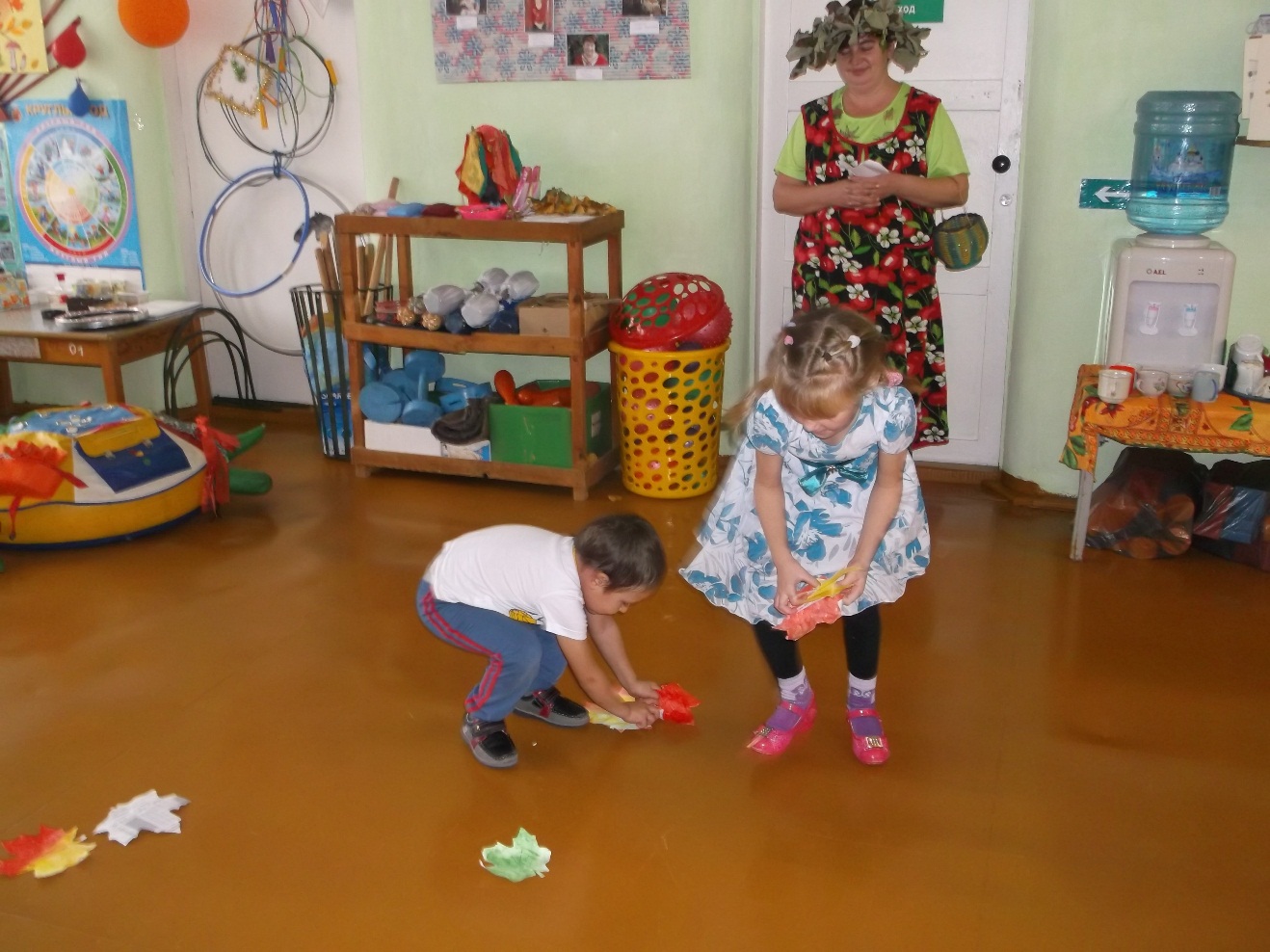 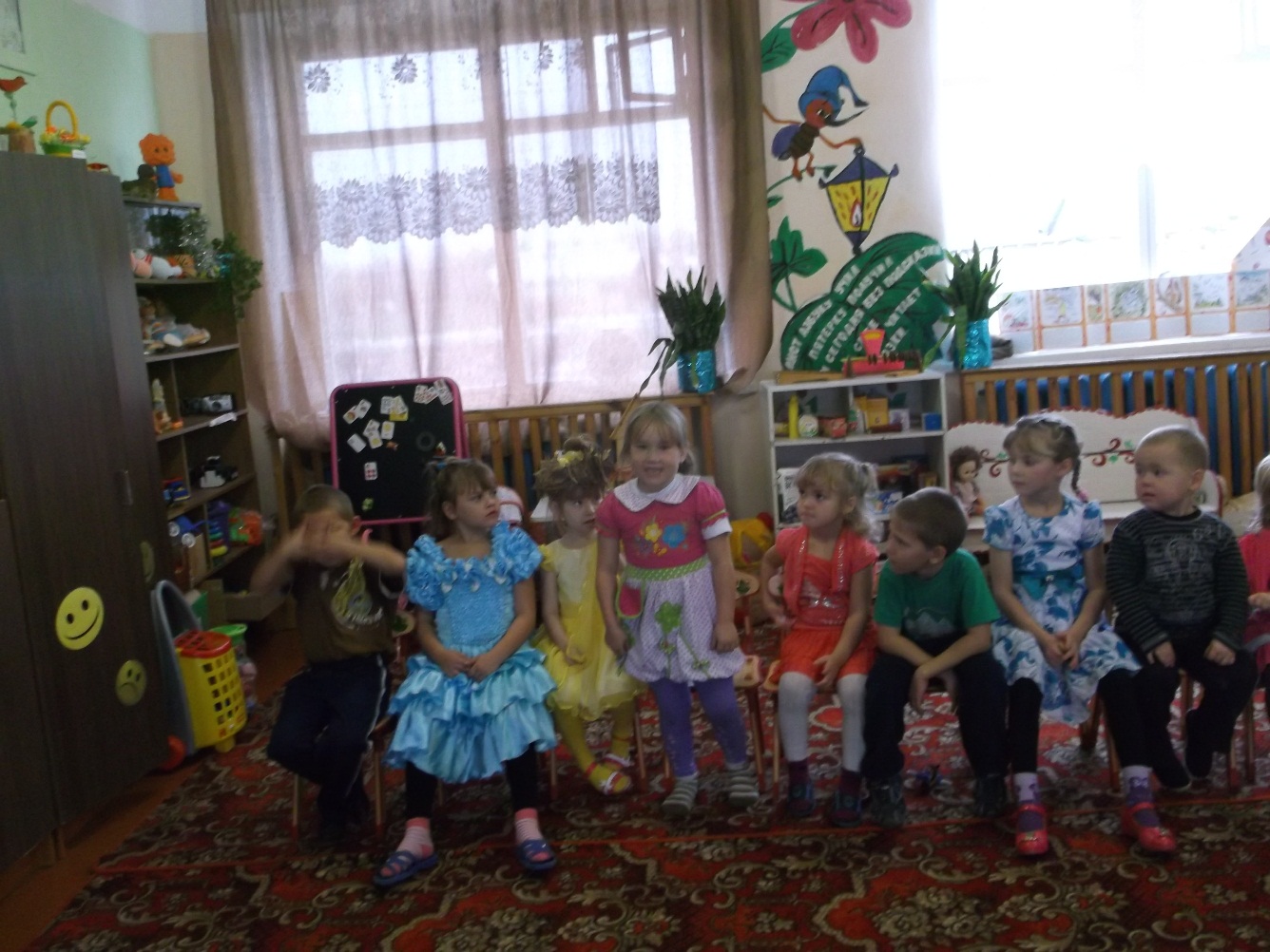 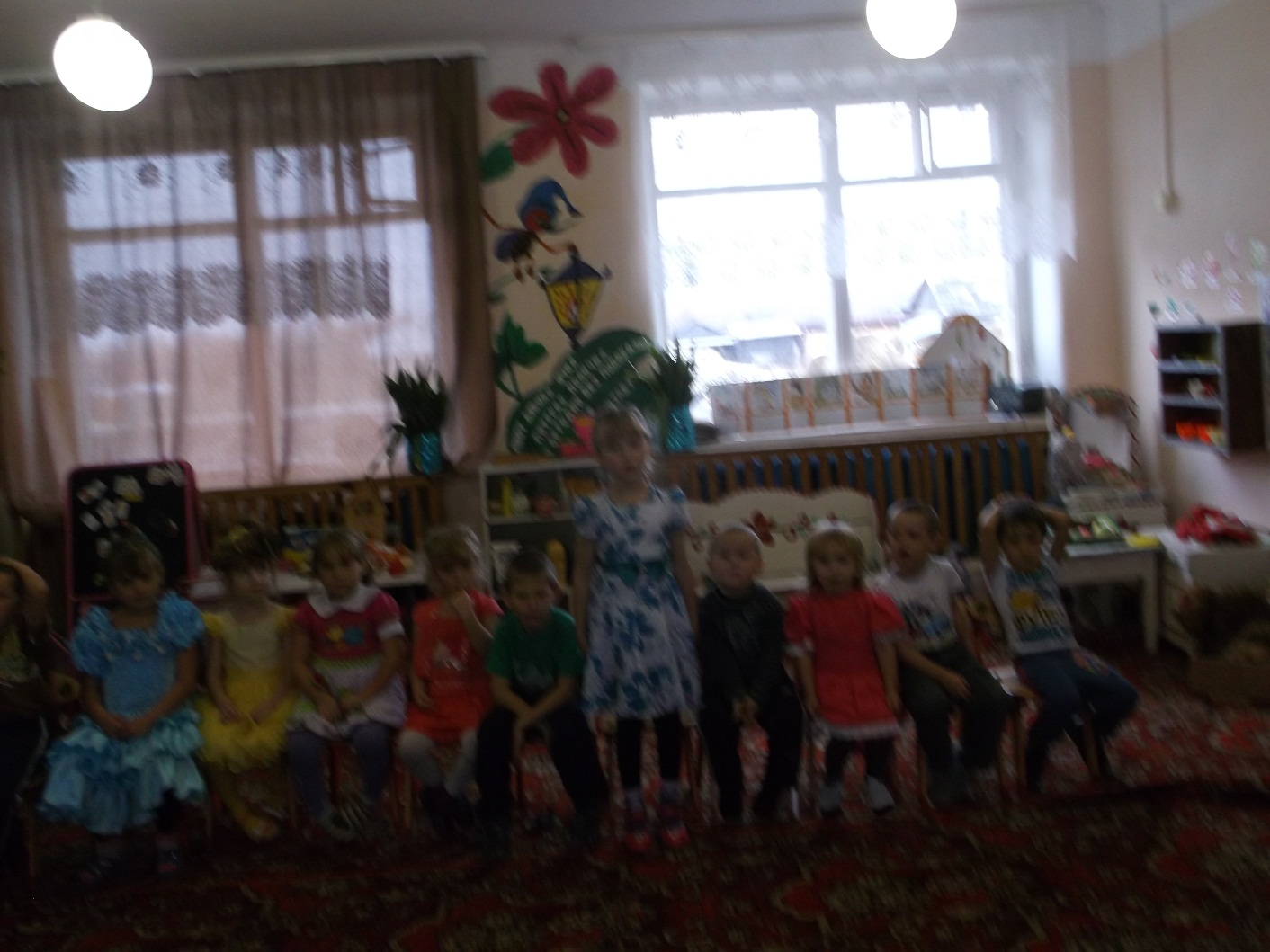 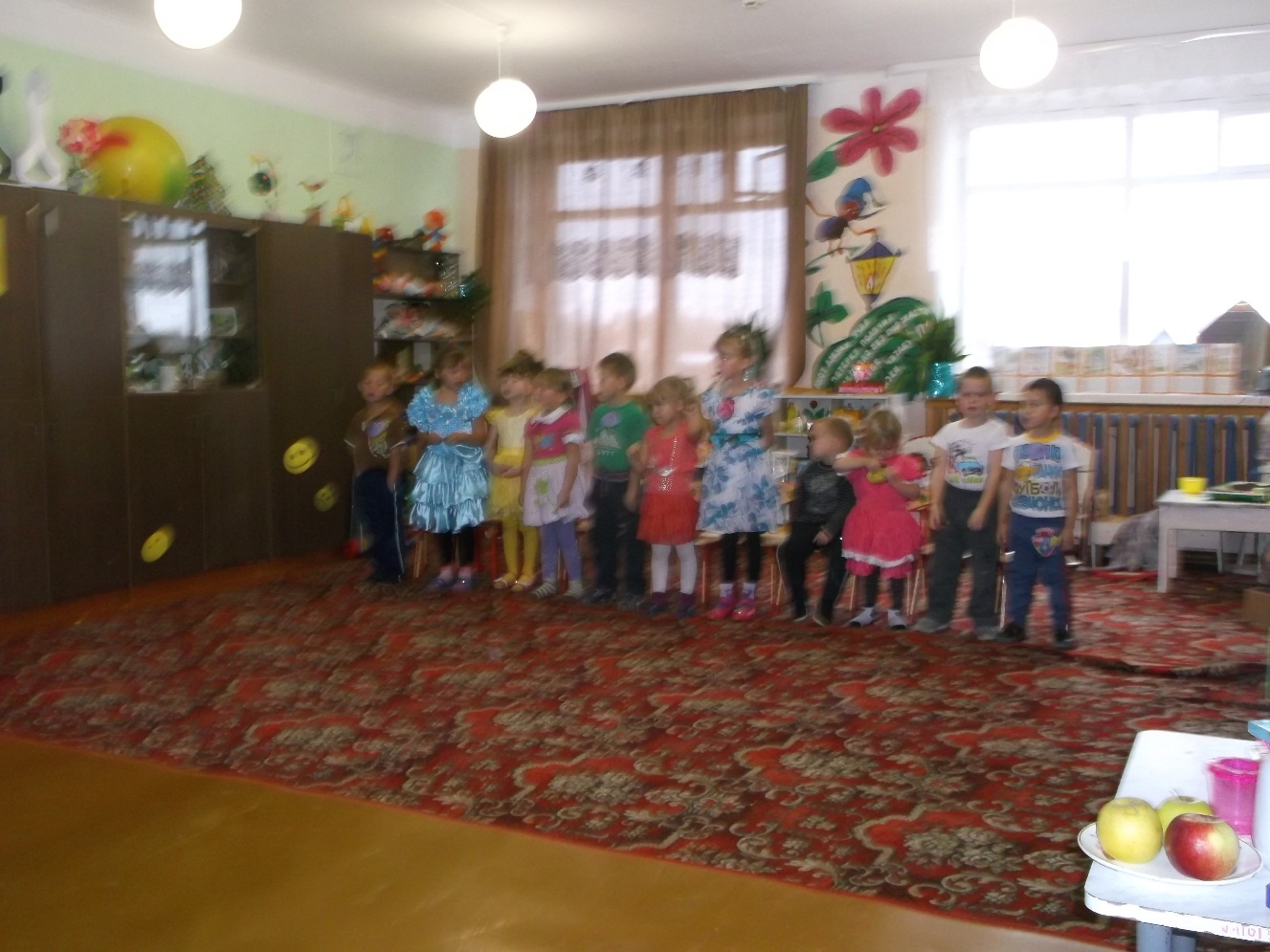 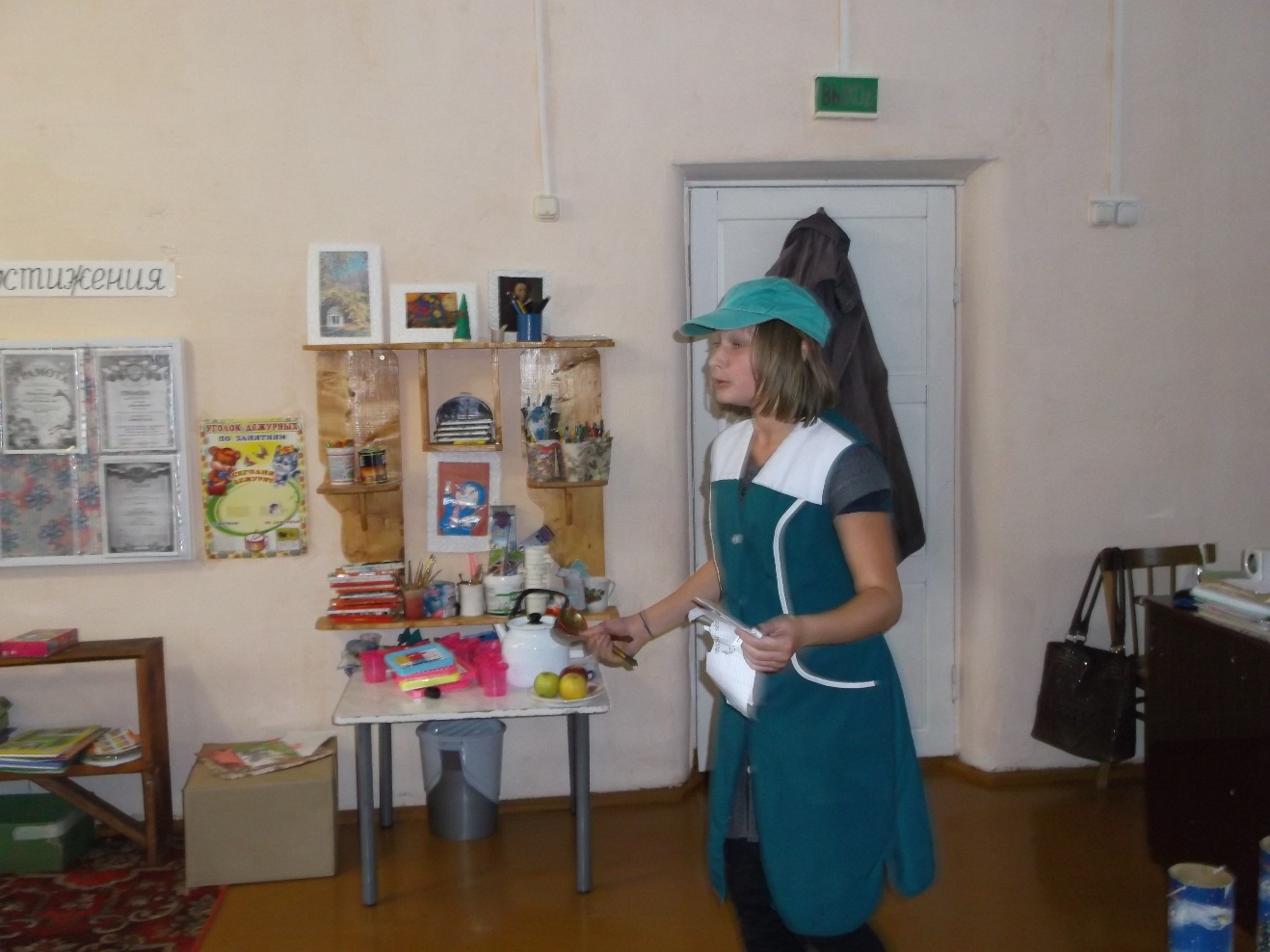 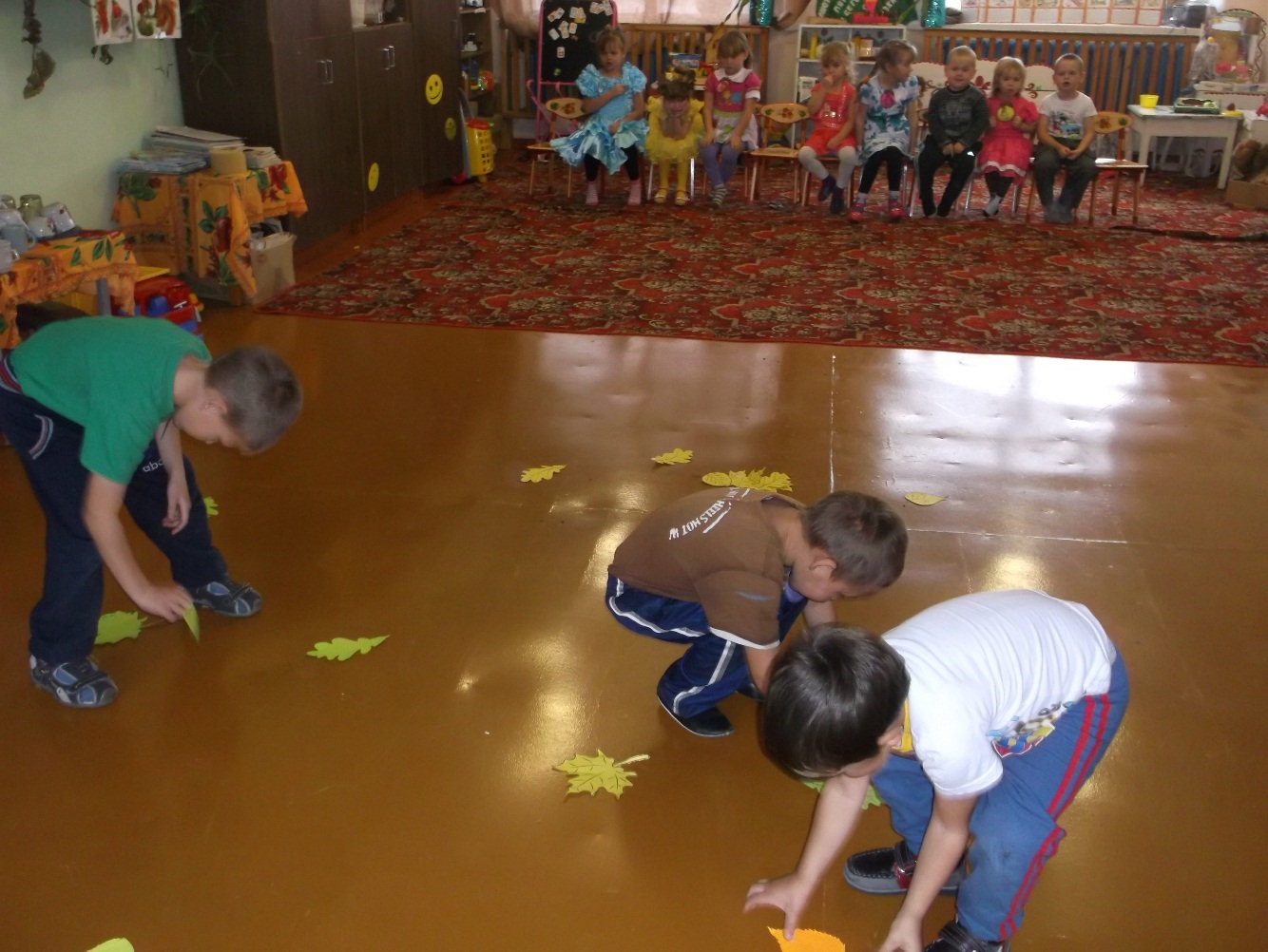 